	Урок-конспект по предмету «Фольклорный ансамбль» для 2 класса.	Искусство народного пения включает комплекс теоретических представлений, умений и навыков. Чтобы обучить детей народному пению, развить их вокальные возможности, научить преодолевать трудности в исполнении песенного фольклора, обязательно систематическое вокальное воспитание.Цель:постепенное развитие и включение мышц, участвующих в пении.Эти навыки необходимо тренировать при помощи специального разминочного курса.  Распевание:Дыхательная гимнастикаспособствует развитию дыхательного аппарата, формирует дыхание, необходимое при вокальной работе, укрепляет диафрагму.Упр. «Ладошки»Упр. «Погончики»Упр. «Кошка»Видеоматериал дыхательной гимнастики:  https://yadi.sk/i/vJ2t-gv6HmKPKQЦикл речевых, дикционных упражнений:Данные упражнения  нацелены на правильность в произношении гласных и согласных звуков, звуков – традиционных в народном пении,Артикуляционная зарядка:  1.https://www.youtube.com/watch?v=r8Bioh6ybcs&list=PLqzgkcvI8TmSngSYZY-Qo0afNF35R5SyI&index=182.https://www.youtube.com/watch?v=veRJpXs467c&list=PLqzgkcvI8TmSngSYZY-Qo0afNF35R5SyI&index=243.Громкий, но безмолвный крик «А»- 8 разГомерический смех «Ха-ха-ха» - 8 раз Крик-зов «Эй» - 8 раз Речевые упражнения. Рекомендуется исполнять, используя различные интонации: сердито, призывно, удивлённо, ласково, восхищённо, радостно и т.п. 4. Возгласы. Смело, без зажимов, не надрывая связки, свободно и открыто обратиться к невидимому собеседнику, находящемуся на другой стороне улицы. А-я-йАй! О-й-ёй-ёо! Э-й-ей-еэ!   - Гласные долгие, круглые, как сами буквы; «Э»= «О»Цикл упражнений для голосового аппарата.Эти упражнения расширяют диапазон голоса,  укрепляют дыхание, развивают певческий голос, развивают вокальный и гармонический слух; улучшают звукообразование, дикцию; развивают навык многоголосного пения, вырабатывают чистоту интонации.Упражнения закрытым ртом на звук «М»:4. https://www.youtube.com/watch?v=xSKkQrg6fn45.https://www.youtube.com/watch?v=V2y9rDDaEMg&list=PLqzgkcvI8TmSngSYZY-Qo0afNF35R5SyI&index=8Упражнение на звук «Ой»:  6. https://www.youtube.com/watch?v=TaWev14SRtkУпражнение «Я-ли-я» («Ё-ли-ё») Петь «И» очень собранно, через «Е», очень близко, в темпе, но на дыхании. Внизу обязательно озвучивать. На «Ё» всё хорошо открывается. 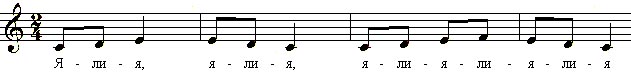 Упражнение «Андрей-воробей»:  Упражнение петь «сердито», с напором, на опоре, чётко, звонко, посылая звук вперёд. Играть и петь по полутонам  (от ноты «фа» вверх -  «фа-диез», «соль», «соль-диез», «ля». И вниз «ля», «соль-диез», «соль», «фа-диез», «фа», «ми»)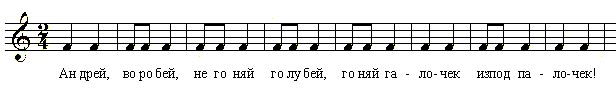 7.  Андрей-воробей https://www.youtube.com/watch?v=Svc1IaHU3_wПо такому же принципу играть и петь упражнение «Веники-помелики» и скороговорку «На дворе трава»Скороговорка «От топота копыт пыль по полю летит»:8.https://www.youtube.com/watch?v=Ytj6IXvzTrk&list=PLqzgkcvI8TmSngSYZY-Qo0afNF35R5SyIСкороговорка: 	На дворе траваНа траве – дроваНе руби дроваНа траве двораРабота с репертуаром:Пропевать все куплеты, и, если есть дома фортепиано, проигрывать мелодию своей партии шуточной песни «Вот и шёл я по дороге». Текст знать уверенно. Песню «Вот и шёл я по дороге» мы транспонировали в тональность Ре-мажор, поэтому нужно подобрать самим запев песни. У альтов запев и вторая строка мелодии начинается от нот «ре-ре-соль-соль».Партия сопрано вступает со второй строки запева и играют мелодию от нот «ля-ля-си-си-соль-си-ла-фа-диез».  В тональностиРе-мажор два знака: фа-диез и до-диез. При проигрывании учащийся должен учитывать эти знаки и вместо белой клавиши «фа» играть черную клавишу выше на полтона «фа-диез»Аудио: «Вот и шел я по дороге»  https://yadi.sk/d/RJCF8XdC0LNy0Q (можно скачать)Видео:  «Вот и шел я по дороге»  https://yadi.sk/i/xvyNgozHfC2BDg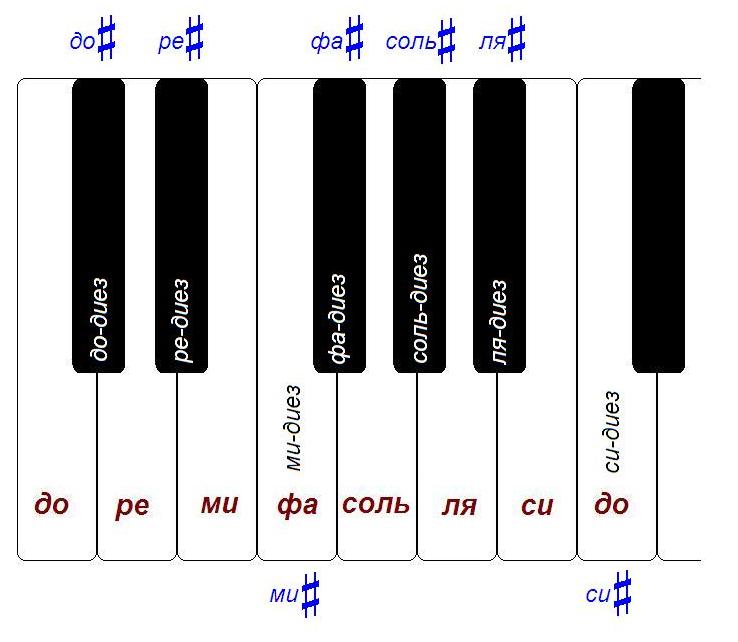 2. Строевая песня «А как наши вот крестьяне» исполняется также на два голоса. Проигрывать и петь свою партию песни (партию сопрано играет и поет только Лера).  В процессе работы над песней научиться маршировать чётко в ритме песни. Ноги стараться высоко не поднимать. «А как наши вот крестьяне»,  строевая (плюс)https://yadi.sk/d/_8L-V02pYhh8KAДомашнее задание:Присылать видео или аудиофайлы на почту или в группу по процессу распевания,  игре и пропевания песен. У кого нет дома фортепиано, можно на компьютере или в телефоне в режиме онлайн https://coolpiano.ru/ поиграть. 